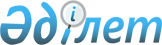 Қазығұрт аудандық мәслихатының 2019 жылғы 20 желтоқсандағы № 52/317-VI "2020-2022 жылдарға арналған аудандық бюджет туралы" шешіміне өзгерістер енгізу туралы
					
			Мерзімі біткен
			
			
		
					Түркістан облысы Қазығұрт аудандық мәслихатының 2020 жылғы 12 қарашадағы № 64/391-VI шешiмi. Түркістан облысының Әдiлет департаментiнде 2020 жылғы 20 қарашада № 5901 болып тiркелдi. Мерзімі өткендіктен қолданыс тоқтатылды
      Қазақстан Республикасының 2008 жылғы 4 желтоқсандағы Бюджет кодексінің 109 бабының 5-тармағына, "Қазақстан Республикасындағы жергілікті мемлекеттік басқару және өзін-өзі басқару туралы" Қазақстан Республикасының 2001 жылғы 23 қаңтардағы Заңының 6-бабының 1-тармағының 1) тармақшасына және Түркістан облыстық мәслихатының 2020 жылғы 30 қазандағы № 53/543-VI "Түркістан облыстық мәслихатының 2019 жылғы 9 желтоқсандағы № 44/472-VІ "2020-2022 жылдарға арналған облыстық бюджет туралы" шешіміне өзгерістер енгізу туралы" Нормативтік құқықтық актілерді мемлекеттік тіркеу тізілімінде № 5870 тіркелген шешіміне сәйкес, Қазығұрт аудандық мәслихаты ШЕШІМ ҚАБЫЛДАДЫ:
      1. Қазығұрт аудандық мәслихатының 2019 жылғы 20 желтоқсандағы № 52/317-VI "2020-2022 жылдарға арналған аудандық бюджет туралы" (Нормативтік құқықтық актілерді мемлекеттік тіркеу тізілімінде № 5340 тіркелген, 2020 жылы 17 қаңтардағы "Қазығұрт тынысы" газетінде және 2020 жылдың 5 қаңтарында Қазақстан Республикасының нормативтік құқықтық актілерінің эталондық бақылау банкінде электрондық түрде жарияланған) шешіміне мынадай өзгерістер енгізілсін:
      1-тармақ жаңа редакцияда жазылсын:
      "1. Қазығұрт ауданының 2020-2022 жылдарға арналған аудандық бюджеті 1, 2 және 3 қосымшаларға сәйкес, оның ішінде 2020 жылға мынадай көлемде бекітілсін: 
      1) кiрiстер – 26 443 928 мың теңге:
      салықтық түсiмдер – 1 538 717 мың теңге;
      салықтық емес түсiмдер – 19 887 мың теңге;
      негізгі капиталды сатудан түсетін түсімдер – 138 943 мың теңге;
      трансферттер түсiмi – 24 746 381 мың теңге;
      2) шығындар – 26 613 285 мың теңге;
      3) таза бюджеттік кредиттеу – 180 054 мың теңге:
      бюджеттік кредиттер – 225 519 мың теңге;
      бюджеттік кредиттерді өтеу – 45 465 мың теңге;
      4) қаржы активтерімен операциялар бойынша сальдо – 31 820 мың теңге:
      қаржы активтерін сатып алу – 31 820 мың теңге;
      мемлекеттің қаржы активтерін сатудан түсетін түсімдер - 0;
      5) бюджет тапшылығы (профициті) – -381 231 мың теңге;
      6) бюджет тапшылығын қаржыландыру (профицитін пайдалану) – 381 231 мың теңге, оның ішінде:
      қарыздар түсімі – 225 519 мың теңге;
      қарыздарды өтеу – 45 465 мың теңге;
      бюджет қаражатының пайдаланылатын қалдықтары – 201 177 мың теңге.".
      Аталған шешімнің 1 қосымшасы осы шешімнің қосымшасына сәйкес жаңа редакцияда жазылсын.
      2. "Қазығұрт аудандық маслихат аппараты" мемлекеттік мекемесі Қазақстан Республикасының заңнамасында белгіленген тәртіппен:
      1) осы шешімнің "Қазақстан Республикасы Әділет министрлігі Түркістан облысының Әділет департаменті" Республикалық мемлекеттік мекемесінде мемлекеттік тіркелуін;
      2) ресми жарияланғаннан кейін осы шешімді Қазығұрт аудандық мәслихатының интернет – ресурсына орналастыруын қамтамасыз етсін.
      3. Осы шешім 2020 жылдың 1 қаңтарынан бастап қолданысқа енгізілсін. 2020 жылға арналған аудандық бюджет
					© 2012. Қазақстан Республикасы Әділет министрлігінің «Қазақстан Республикасының Заңнама және құқықтық ақпарат институты» ШЖҚ РМК
				
      Аудандық мәслихат

      сессиясының төрағасы

С. Тургараев

      Аудандық мәслихат хатшысы

У. Копеев
Қазығұрт аудандық
мәслихатының 2020 жылғы
12 қарашадағы № 64/391-VI
шешіміне қосымшаҚазығұрт аудандық
мәслихатының 2019 жылғы
20 желтоқсандағы № 52/317-VI
шешіміне 1-қосымша
Санаты
Санаты
Санаты
Санаты
Санаты
Санаты
Сомасы мың теңге
Сыныбы Атауы
Сыныбы Атауы
Сыныбы Атауы
Сыныбы Атауы
Сыныбы Атауы
Сомасы мың теңге
Кіші сыныбы
Кіші сыныбы
Кіші сыныбы
Сомасы мың теңге
1. Кірістер
26 443 928
1
Салықтық түсімдер
1 538 717
01
01
Табыс салығы
609 370
1
1
Корпоративтік табыс салығы
293 730
2
2
Жеке табыс салығы
315 640
03
03
Әлеуметтiк салық
296 462
1
1
Әлеуметтік салық
296 462
04
04
Меншiкке салынатын салықтар
605 765
1
1
Мүлiкке салынатын салықтар
601 851
5
5
Бірыңғай жер салығы
3 914
05
05
Тауарларға, жұмыстарға және қызметтерге салынатын iшкi салықтар 
18 722
2
2
Акциздер
6 520
3
3
Табиғи және басқа да ресурстарды пайдаланғаны үшiн түсетiн түсiмдер
3 540
4
4
Кәсiпкерлiк және кәсiби қызметтi жүргiзгенi үшiн алынатын алымдар
8 662
08
08
Заңдық маңызы бар әрекеттерді жасағаны және (немесе) оған уәкілеттігі бар мемлекеттік органдар немесе лауазымды адамдар құжаттар бергені үшін алынатын міндетті төлемдер
8 398
1
1
Мемлекеттік баж
8 398
2
Салықтық емес түсiмдер
19 887
01
01
Мемлекеттік меншіктен түсетін кірістер
10 354
1
1
Мемлекеттік кәсіпорындардың таза кірісі бөлігінің түсімдері
2 022
3
3
Мемлекет меншігіндегі акциялардың мемлекеттік пакеттеріне дивидендтер
124
5
5
Мемлекет меншігіндегі мүлікті жалға беруден түсетін кірістер
8 164
7
7
Мемлекеттік бюджеттен берілген кредиттер бойынша сыйақылар
44
04
04
Мемлекеттік бюджеттен қаржыландырылатын, сондай-ақ Қазақстан Республикасы Ұлттық Банкінің бюджетінен (шығыстар сметасынан) ұсталатын және қаржыландырылатын мемлекеттік мекемелер салатын айыппұлдар, өсімпұлдар, санкциялар, өндіріп алулар
2634
1
1
Мемлекеттік бюджеттен қаржыландырылатын, сондай-ақ Қазақстан Республикасы Ұлттық Банкінің бюджетінен (шығыстар сметасынан) ұсталатын және қаржыландырылатын мемлекеттік мекемелер салатын айыппұлдар, өсімпұлдар, санкциялар, өндіріп алулар
2634
06
06
Басқа да салықтық емес түсiмдер
6 899
1
1
Басқа да салықтық емес түсiмдер
6 899
3
Негізгі капиталды сатудан түсетін түсімдер
138 943
01
01
Мемлекеттік мекемелерге бекітілген мемлекеттік мүлікті сату
114443
1
1
Мемлекеттік мекемелерге бекітілген мемлекеттік мүлікті сату
114443
03
03
Жердi және материалдық емес активтердi сату
24 500
1
1
Жерді сату
24 500
4
Трансферттер түсімі
24 746 381
01
01
Төмен тұрған мемлекеттiк басқару органдарынан трансферттер 
29 984
3
3
Аудандық маңызы бар қалалардың, ауылдардың, кенттердің, ауылдық округтардың бюджеттерінен трансферттер
29 984
02
02
Мемлекеттiк басқарудың жоғары тұрған органдарынан түсетiн трансферттер
24 716 397
2
2
Облыстық бюджеттен түсетiн трансферттер
24 716 397
Функционалдық топ
Функционалдық топ
Функционалдық топ
Функционалдық топ
Функционалдық топ
Функционалдық топ
Сомасы мың теңге
Кіші функция
Кіші функция
Кіші функция
Кіші функция
Кіші функция
Сомасы мың теңге
Бюджеттік бағдарламалардың әкімшісі
Бюджеттік бағдарламалардың әкімшісі
Бюджеттік бағдарламалардың әкімшісі
Бюджеттік бағдарламалардың әкімшісі
Сомасы мың теңге
Бағдарлама
Бағдарлама
Сомасы мың теңге
Сомасы мың теңге
2. Шығындар
26 613 285
01
Жалпы сипаттағы мемлекеттiк қызметтер
329 545
01
Мемлекеттiк басқарудың жалпы функцияларын орындайтын өкiлдi, атқарушы және басқа органдар
198 037
112
112
Аудан (облыстық маңызы бар қала) мәслихатының аппараты
26 145
001
Аудан (облыстық маңызы бар қала) мәслихатының қызметін қамтамасыз ету жөніндегі қызметтер
26 145
122
122
Аудан (облыстық маңызы бар қала) әкімінің аппараты
171 892
001
Аудан (облыстық маңызы бар қала) әкімінің қызметін қамтамасыз ету жөніндегі қызметтер
124 630
106
Әлеуметтік, табиғи және техногендік сипаттағы төтенше жағдайларды жою үшін жергілікті атқарушы органның төтенше резерві есебінен іс-шаралар өткізу
47 262
02
Қаржылық қызмет
2 484
459
459
Ауданның (облыстық маңызы бар қаланың) экономика және қаржы бөлімі
2 484
003
Салық салу мақсатында мүлікті бағалауды жүргізу
2 204
010
Жекешелендіру, коммуналдық меншікті басқару, жекешелендіруден кейінгі қызмет және осыған байланысты дауларды реттеу
280
09
Жалпы сипаттағы өзге де мемлекеттiк қызметтер
129 024
458
458
Ауданның (облыстық маңызы бар қаланың) тұрғын үй-коммуналдық шаруашылығы, жолаушылар көлігі және автомобиль жолдары бөлімі
81 970
001
Жергілікті деңгейде тұрғын үй-коммуналдық шаруашылығы, жолаушылар көлігі және автомобиль жолдары саласындағы мемлекеттік саясатты іске асыру жөніндегі қызметтер
81 970
459
459
Ауданның (облыстық маңызы бар қаланың) экономика және қаржы бөлімі
47 054
001
Ауданның (облыстық маңызы бар қаланың) экономикалық саясаттын қалыптастыру мен дамыту, мемлекеттік жоспарлау, бюджеттік атқару және коммуналдық меншігін басқару саласындағы мемлекеттік саясатты іске асыру жөніндегі қызметтер
47 054
02
Қорғаныс
29 402
01
Әскери мұқтаждар
20 005
122
122
Аудан (облыстық маңызы бар қала) әкімінің аппараты
20 005
005
Жалпыға бірдей әскери міндетті атқару шеңберіндегі іс-шаралар
20 005
02
Төтенше жағдайлар жөнiндегi жұмыстарды ұйымдастыру
9 397
122
122
Аудан (облыстық маңызы бар қала) әкімінің аппараты
9 397
007
Аудандық (қалалық) ауқымдағы дала өрттерінің, сондай-ақ мемлекеттік өртке қарсы қызмет органдары құрылмаған елдi мекендерде өрттердің алдын алу және оларды сөндіру жөніндегі іс-шаралар
9 397
03
Қоғамдық тәртіп, қауіпсіздік, құқықтық, сот, қылмыстық-атқару қызметі
44 277
01
Құқық қорғау қызметi
40 435
472
472
Ауданның (облыстық маңызы бар қаланың) құрылыс, сәулет және қала құрылысы бөлімі
40 435
066
Қоғамдық тәртіп пен қауіпсіздік объектілерін салу
40 435
09
Қоғамдық тәртіп және қауіпсіздік саласындағы өзге де қызметтер
3 842
458
458
Ауданның (облыстық маңызы бар қаланың) тұрғын үй-коммуналдық шаруашылығы, жолаушылар көлігі және автомобиль жолдары бөлімі
3 842
021
Елдi мекендерде жол қозғалысы қауiпсiздiгін қамтамасыз ету
3 842
04
Бiлiм беру
15 588 707
01
Мектепке дейiнгi тәрбие және оқыту
12 196
464
464
464
Ауданның (облыстық маңызы бар қаланың) білім бөлімі
12 196
040
Мектепке дейінгі білім беру ұйымдарында мемлекеттік білім беру тапсырысын іске асыруға
12 196
02
Бастауыш, негізгі орта және жалпы орта білім беру
14 153 721
464
464
Ауданның (облыстық маңызы бар қаланың) білім бөлімі
13 255 853
003
Жалпы білім беру
13 191 835
006
Балаларға қосымша білім беру
64 018
472
472
Ауданның (облыстық маңызы бар қаланың) құрылыс, сәулет және қала құрылысы бөлімі
897 868
022
Бастауыш, негізгі орта және жалпы орта білім беру объектілерін салу және реконструкциялау
897 868
09
Бiлiм беру саласындағы өзге де қызметтер
1 422 790
464
464
Ауданның (облыстық маңызы бар қаланың) білім бөлімі
1 422 790
001
Жергілікті деңгейде білім беру саласындағы мемлекеттік саясатты іске асыру жөніндегі қызметтер
19 775
005
Ауданның (облыстық маңызы бар қаланың) мемлекеттік білім беру мекемелер үшін оқулықтар мен оқу-әдiстемелiк кешендерді сатып алу және жеткізу
200 779
007
Аудандық (қалалық) ауқымдағы мектеп олимпиадаларын және мектептен тыс іс-шараларды өткiзу
1 398
015
Жетім баланы (жетім балаларды) және ата-аналарының қамқорынсыз қалған баланы (балаларды) күтіп-ұстауға қамқоршыларға (қорғаншыларға) ай сайынға ақшалай қаражат төлемі
27 614
067
Ведомстволық бағыныстағы мемлекеттік мекемелер мен ұйымдардың күрделі шығыстары
230 827
113
Төменгі тұрған бюджеттерге берілетін нысаналы ағымдағы трансферттер
942 397
06
Әлеуметтiк көмек және әлеуметтiк қамсыздандыру
2 829 074
01
Әлеуметтiк қамсыздандыру
1 777 990
451
451
Ауданның (облыстық маңызы бар қаланың) жұмыспен қамту және әлеуметтік бағдарламалар бөлімі
1 750 143
005
Мемлекеттік атаулы әлеуметтік көмек
1 750 143
464
464
Ауданның (облыстық маңызы бар қаланың) білім бөлімі
27 847
030
Патронат тәрбиешілерге берілген баланы (балаларды) асырап бағу
27 847
02
Әлеуметтiк көмек
987 438
451
451
Ауданның (облыстық маңызы бар қаланың) жұмыспен қамту және әлеуметтік бағдарламалар бөлімі
987 438
002
Жұмыспен қамту бағдарламасы
632 530
006
Тұрғын үйге көмек көрсету
21 325
007
Жергілікті өкілетті органдардың шешімі бойынша мұқтаж азаматтардың жекелеген топтарына әлеуметтік көмек
85 674
010
Үйден тәрбиеленіп оқытылатын мүгедек балаларды материалдық қамтамасыз ету
2 398
014
Мұқтаж азаматтарға үйде әлеуметтiк көмек көрсету
68 098
017
Оңалтудың жеке бағдарламасына сәйкес мұқтаж мүгедектердi мiндеттi гигиеналық құралдармен қамтамасыз ету, қозғалуға қиындығы бар бірінші топтағы мүгедектерге жеке көмекшінің және есту бойынша мүгедектерге қолмен көрсететiн тіл маманының қызметтерін ұсыну
123 412
023
Жұмыспен қамту орталықтарының қызметін қамтамасыз ету
54 001
09
Әлеуметтiк көмек және әлеуметтiк қамтамасыз ету салаларындағы өзге де қызметтер
63 646
451
451
Ауданның (облыстық маңызы бар қаланың) жұмыспен қамту және әлеуметтік бағдарламалар бөлімі
63 646
001
Жергілікті деңгейде халық үшін әлеуметтік бағдарламаларды жұмыспен қамтуды қамтамасыз етуді іске асыру саласындағы мемлекеттік саясатты іске асыру жөніндегі қызметтер
51 705
011
Жәрдемақыларды және басқа да әлеуметтік төлемдерді есептеу, төлеу мен жеткізу бойынша қызметтерге ақы төлеу
2 341
050
Қазақстан Республикасында мүгедектердің құқықтарын қамтамасыз етуге және өмір сүру сапасын жақсарту
9 600
07
Тұрғын үй-коммуналдық шаруашылық
2 217 820
01
Тұрғын үй шаруашылығы
814 327
458
458
Ауданның (облыстық маңызы бар қаланың) тұрғын үй-коммуналдық шаруашылығы, жолаушылар көлігі және автомобиль жолдары бөлімі
754 323
033
Инженерлік-коммуникациялық инфрақұрылымды жобалау, дамыту және (немесе) жайластыру
993
070
Қазақстан Республикасында төтенше жағдай режимінде коммуналдық қызметтерге ақы төлеу бойынша халықтың төлемдерін өтеу
753 330
463
463
Ауданның (облыстық маңызы бар қаланың) жер қатынастары бөлімі
1 204
016
Мемлекет мұқтажы үшін жер учаскелерін алу
1 204
472
472
Ауданның (облыстық маңызы бар қаланың) құрылыс, сәулет және қала құрылысы бөлімі
58 800
098
Коммуналдық тұрғын үй қорының тұрғын үйлерін сатып алу
58 800
02
Коммуналдық шаруашылық
1 035 682
458
458
Ауданның (облыстық маңызы бар қаланың) тұрғын үй-коммуналдық шаруашылығы, жолаушылар көлігі және автомобиль жолдары бөлімі
1 035 682
012
Сумен жабдықтау және су бұру жүйесінің жұмыс істеуі
90 828
027
Ауданның (облыстық маңызы бар қаланың) коммуналдық меншігіндегі газ жүйелерін қолдануды ұйымдастыру
16 928
058
Елді мекендердегі сумен жабдықтау және су бұру жүйелерін дамыту
927 926
03
Елді-мекендерді абаттандыру
367 811
458
458
Ауданның (облыстық маңызы бар қаланың) тұрғын үй-коммуналдық шаруашылығы, жолаушылар көлігі және автомобиль жолдары бөлімі
367 811
015
Елдi мекендердегі көшелердi жарықтандыру
29 987
016
Елдi мекендердiң санитариясын қамтамасыз ету
96 496
018
Елдi мекендердi абаттандыру және көгалдандыру
241 328
08
Мәдениет, спорт, туризм және ақпараттық кеңістiк
717 275
01
Мәдениет саласындағы қызмет
220 088
455
455
Ауданның (облыстық маңызы бар қаланың) мәдениет және тілдерді дамыту бөлімі
182 768
003
Мәдени-демалыс жұмысын қолдау
182 768
472
472
Ауданның (облыстық маңызы бар қаланың) құрылыс, сәулет және қала құрылысы бөлімі
37 320
011
Мәдениет объектілерін дамыту
37 320
02
Спорт
255 360
465
465
Ауданның (облыстық маңызы бар қаланың) дене шынықтыру және спорт бөлімі
255 360
001
Жергілікті деңгейде дене шынықтыру және спорт саласындағы мемлекеттік саясатты іске асыру жөніндегі қызметтер
18 402
005
Ұлттық және бұқаралық спорт түрлерін дамыту
220 833
006
Аудандық (облыстық маңызы бар қалалық) деңгейде спорттық жарыстар өткiзу
3 000
007
Әртүрлi спорт түрлерi бойынша аудан (облыстық маңызы бар қала) құрама командаларының мүшелерiн дайындау және олардың облыстық спорт жарыстарына қатысуы
8 000
032
Ведомстволық бағыныстағы мемлекеттік мекемелерінің және ұйымдарының күрделі шығыстары
5 125
03
Ақпараттық кеңiстiк
159 811
455
455
Ауданның (облыстық маңызы бар қаланың) мәдениет және тілдерді дамыту бөлімі
143 975
006
Аудандық (қалалық) кiтапханалардың жұмыс iстеуi
121 344
007
Мемлекеттiк тiлдi және Қазақстан халқының басқа да тiлдерін дамыту
22 631
456
456
Ауданның (облыстық маңызы бар қаланың) ішкі саясат бөлімі
15 836
002
Мемлекеттік ақпараттық саясат жүргізу жөніндегі қызметтер
15 836
09
Мәдениет, спорт, туризм және ақпараттық кеңiстiктi ұйымдастыру жөнiндегi өзге де қызметтер
82 016
455
455
Ауданның (облыстық маңызы бар қаланың) мәдениет және тілдерді дамыту бөлімі
12 827
001
Жергілікті деңгейде тілдерді және мәдениетті дамыту саласындағы мемлекеттік саясатты іске асыру жөніндегі қызметтер
12 827
456
456
Ауданның (облыстық маңызы бар қаланың) ішкі саясат бөлімі
69 189
001
Жергілікті деңгейде ақпарат, мемлекеттілікті нығайту және азаматтардың әлеуметтік сенімділігін қалыптастыру саласында мемлекеттік саясатты іске асыру жөніндегі қызметтер
30 979
003
Жастар саясаты саласында іс-шараларды іске асыру
38 210
09
Отын-энергетика кешенi және жер қойнауын пайдалану
610 647
01
Отын және энергетика
144 297
458
458
Ауданның (облыстық маңызы бар қаланың) тұрғын үй-коммуналдық шаруашылығы, жолаушылар көлігі және автомобиль жолдары бөлімі
144 297
019
Жылу-энергетикалық жүйені дамыту
144 297
09
Отын-энергетика кешенi және жер қойнауын пайдалану саласындағы өзге де қызметтер
466 350
458
458
Ауданның (облыстық маңызы бар қаланың) тұрғын үй-коммуналдық шаруашылығы, жолаушылар көлігі және автомобиль жолдары бөлімі
466 350
036
Газ тасымалдау жүйесін дамыту
466 350
10
Ауыл, су, орман, балық шаруашылығы, ерекше қорғалатын табиғи аумақтар, қоршаған ортаны және жануарлар дүниесін қорғау, жер қатынастары
118 342
01
Ауыл шаруашылығы
45 115
462
462
Ауданның (облыстық маңызы бар қаланың) ауыл шаруашылығы бөлімі
45 115
001
Жергілікті деңгейде ауыл шаруашылығы саласындағы мемлекеттік саясатты іске асыру жөніндегі қызметтер
45 115
06
Жер қатынастары
30 803
463
463
Ауданның (облыстық маңызы бар қаланың) жер қатынастары бөлімі
30 803
001
Аудан (облыстық маңызы бар қала) аумағында жер қатынастарын реттеу саласындағы мемлекеттік саясатты іске асыру жөніндегі қызметтер
28 160
006
Аудандардың, облыстық маңызы бар, аудандық маңызы бар қалалардың, кенттердiң, ауылдардың, ауылдық округтердiң шекарасын белгiлеу кезiнде жүргiзiлетiн жерге орналастыру
2 643
09
Ауыл, су, орман, балық шаруашылығы, қоршаған ортаны қорғау және жер қатынастары саласындағы басқа да қызметтер
42 424
459
459
459
Ауданның (облыстық маңызы бар қаланың) экономика және қаржы бөлімі
42 424
099
Мамандарға әлеуметтік қолдау көрсету жөніндегі шараларды іске асыру
42 424
11
Өнеркәсіп, сәулет, қала құрылысы және құрылыс қызметі
35 216
02
Сәулет, қала құрылысы және құрылыс қызметі
35 216
472
472
Ауданның (облыстық маңызы бар қаланың) құрылыс, сәулет және қала құрылысы бөлімі
35 216
001
Жергілікті деңгейде құрылыс, сәулет және қала құрылысы саласындағы мемлекеттік саясатты іске асыру жөніндегі қызметтер
35 216
12
Көлiк және коммуникация
718 940
02
Автомобиль көлiгi
713 940
458
458
Ауданның (облыстық маңызы бар қаланың) тұрғын үй-коммуналдық шаруашылығы, жолаушылар көлігі және автомобиль жолдары бөлімі
713 940
023
Автомобиль жолдарының жұмыс істеуін қамтамасыз ету
713 940
09
Көлiк және коммуникациялар саласындағы өзге де қызметтер
5 000
458
458
Ауданның (облыстық маңызы бар қаланың) тұрғын үй-коммуналдық шаруашылығы, жолаушылар көлігі және автомобиль жолдары бөлімі
5 000
037
Әлеуметтік маңызы бар қалалық (ауылдық), қала маңындағы және ауданішілік қатынастар бойынша жолаушылар тасымалдарын субсидиялау
5 000
13
Басқалар
1 206 984
03
Кәсiпкерлiк қызметтi қолдау және бәсекелестікті қорғау
24 524
469
469
Ауданның (облыстық маңызы бар қаланың) кәсіпкерлік бөлімі
24 524
001
Жергілікті деңгейде кәсіпкерлікті дамыту саласындағы мемлекеттік саясатты іске асыру жөніндегі қызметтер
24 524
09
Басқалар
1 182 460
458
458
Ауданның (облыстық маңызы бар қаланың) тұрғын үй-коммуналдық шаруашылығы, жолаушылар көлігі және автомобиль жолдары бөлімі
1 182 460
062
"Ауыл - Ел бесігі" жобасы шеңберінде ауылдық елді мекендердегі әлеуметтік және инженерлік инфрақұрылым бойынша іс-шараларды іске асыру
1 182 460
14
Борышқа қызмет көрсету
404
01
Борышқа қызмет көрсету
404
459
459
Ауданның (облыстық маңызы бар қаланың) экономика және қаржы бөлімі
404
021
Жергілікті атқарушы органдардың облыстық бюджеттен қарыздар бойынша сыйақылар мен өзге де төлемдерді төлеу бойынша борышына қызмет көрсету
404
15
Трансферттер
2 166 652
01
Трансферттер
2 166 652
459
459
Ауданның (облыстық маңызы бар қаланың) экономика және қаржы бөлімі
2 166 652
006
Пайдаланылмаған (толық пайдаланылмаған) нысаналы трансферттерді қайтару
9
024
Заңнаманы өзгертуге байланысты жоғары тұрған бюджеттің шығындарын өтеуге төменгі тұрған бюджеттен ағымдағы нысаналы трансферттер
83 706
054
Қазақстан Республикасының Ұлттық қорынан берілетін нысаналы трансферт есебінен республикалық бюджеттен бөлінген пайдаланылмаған (түгел пайдаланылмаған) нысаналы трансферттердің сомасын қайтару
152 142
038
Субвенциялар
1 930 795
3. Таза бюджеттік кредиттеу
180 054
Бюджеттік кредиттер
225 519
10
Ауыл, су, орман, балық шаруашылығы, ерекше қорғалатын табиғи аумақтар, қоршаған ортаны және жануарлар дүниесін қорғау, жер қатынастары
225 519
09
Ауыл, су, орман, балық шаруашылығы, қоршаған ортаны қорғау және жер қатынастары саласындағы басқа да қызметтер
225 519
459
459
Ауданның (облыстық маңызы бар қаланың) экономика және қаржы бөлімі
225 519
018
Мамандарды әлеуметтік қолдау шараларын іске асыру үшін бюджеттік кредиттер
225 519
Бюджеттік кредиттерді өтеу
45 465
5
Бюджеттік кредиттерді өтеу
45 465
01
Бюджеттік кредиттерді өтеу
45 465
1
1
Мемлекеттік бюджеттен берілген бюджеттік кредиттерді өтеу
45 465
13
Жеке тұлғаларға жергілікті бюджеттен берілген бюджеттік кредиттерді өтеу
45 465
4. Қаржы активтерімен операциялар бойынша сальдо
31 820
Қаржы активтерін сатып алу
31 820
13
Басқалар
31 820
9
Басқалар
31 820
462
462
Ауданның (облыстық маңызы бар қаланың) ауыл шаруашылығы бөлімі
31 820
065
Заңды тұлғалардың жарғылық капиталын қалыптастыру немесе ұлғайту
31 820
Мемлекеттің қаржы активтерін сатудан түсетін түсімдер
0
5. Бюджет тапшылығы (профициті)
-381 231
6. Бюджет тапшылығын қаржыландыру (профицитін пайдалану)
381 231
Қарыздар түсімі
225 519
7
Қарыздар түсімі
225 519
01
Мемлекеттік ішкі қарыздар
225 519
2
2
Қарыз алу келісім-шарттары
225 519
03
Ауданның (облыстық маңызы бар қаланың) жергілікті атқарушы органы алатын қарыздар
225 519
Қарыздарды өтеу
45 465
16
Қарыздарды өтеу
45 465
01
Қарыздарды өтеу
45 465
459
459
Ауданның (облыстық маңызы бар қаланың) экономика және қаржы бөлімі
45 465
005
Жергілікті атқарушы органның жоғары тұрған бюджет алдындағы борышын өтеу
45 465
Бюджет қаражатының пайдаланылатын қалдықтары
201 177